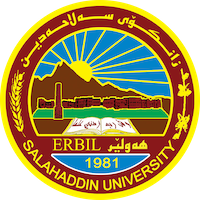 Academic Curriculum Vitae 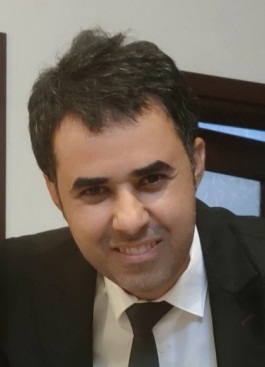 Personal Information:	Full Name: Rozhgar Jalal KhidhirAcademic Title: LecturerEmail: (university email) rozhgar.khidhir@su.edu.krd  Mobile: +9647504971105Education:1. PhD in English Language and Applied Linguistics- specialized in DGBL and Language Learning with Technology, 2019- Salahaddin University- Erbil/ Iraq. 2. Master of Arts: in English language and Applied Linguistics/ EnglishDepartment/ College of basic Education/ University of Sulaimani, 2011. 3. Bachelor of Arts: in English language / English department/ College of Basic Education/ University of Salahaddin, 2002-2003/ 2005-20064. Baccalaureate degree: Hamreen Preparatory School, 1999-2000/ 2001-2002Employment:1. Registrar of College of Basic Education/ Evening Studies from 2013- 20152. Having been tenured as researcher assistant on 26th, Feb. 2007/ College of Basic Education. 3. Teaching as a faculty member since 2010 up to now.Qualifications 1. Promoted to Academic Title as “Lecturer” in Aug. 20152. Having been awarded the Academic Title as “Assistant Lecturer” on 23rd,Jun. 2011 in accordance with university order 2/2/10413.Teaching experience:3. Interpreting for embassy of Sweden to Iraq regarding prisoners' reintegration and prison case correction for four days from 24, Nov, 2014 to 27, Nov, 2014, in Sulaimani and Dohuk.4. Taking part in some of Conferences and Workshops presenting someresearches like:- SUH-UC Linkage Conference happened in Erbil for Three days in April,2012.- Workshop by Garnet publisher arranged by SUH for Three days in Erbil inOctober, 2012.- Workshop arranged by KLEPTN organization presented by British Councilentitled TKT for Five days in Erbil in August, 2013.- Teacher Capacity Building in Germany- Leipzig, 2015 for two weeks.- A Workshop on Teaching Diversity and entrepreneurial Startup in Germany- Nuremberg, 2019 for one week.  5. Having been working as a translator for more than 2 years by translating a number of movies from English to Kurdish including:1. Face-off2. The Last Samurai3. Troy4. The Patriot5. Oliver Twist6. Shrek (Film Cartoon)7. The Assassins8. The 13th Warrior9. English Learning Programme, all of which were shown on different domesticand satellite TV channels.10. Totoro my neighbor, (Japanese movie)11. Happy flight (Japanese movie)12. The Chef of north polar (Japanese movie)13. Shodo Girls (Japanese movie)14. Ballad (Japanese movie)6. Having been working as an interpreter with two Italian students for a month as well as setting out with them to various work places.7. Having been giving lectures at different preparatory schools momentarilylike:- Zheen preparatory schools for two terms- Aras preparatory school for one year- Hamreen preparatory school for three months- Zozik secondary school for one year8. Having been teaching as a lecturer/ mentor in a number of English language courses to improve and enhance learners’ extent of knowledge of English language as a foreign language in a variety of educational and cultural institutions including:- Leading two different courses at Zardasht cultural center each for 4 weeks- Giving classes at Hangaw typical institution for more than two alternateMonths- Teaching at Dilman Lnternational Language Centre for two years. - Giving lectures at Language Centre/ Salahaddin University- Giving lectures at English Department/ College of Basic Education/Salahaddin University/ Evening Studies.- Giving lectures at English Department/ College of Langauges- EveningStudies Salahaddin University in 2010-2011.- Giving lectures at Social Works Department/ College of Arts/ SalahaddinUniversity in 2010-2011.- Teaching Diploma students at Aynda Private Institute for four alternate years; 2015,2016,2017 and 2018.- Teaching Diploma students at Paytakht Private Institute for five alternate years; 2016,2017,2018, 2019 and 2020.- Teaching at College of Basic Education – Evening Classes for almost 10 years.- Teaching MA Non-English major students at College of Basic Education and College of Arts in 2020. - Supervising an MA project in 2021.9. Translating a good load of writing texts and articles from English to Kurdishand vice versa, the following are some of them:- Translating a PhD dissertation from Kurdish to English (three chapters)- Translating papers namely:1. A Novel called Qambir and Arizee from Kurdish into English. 2. Diglossia3. Honorific system in Kurdish4. Seven steps to learn English5. Several Abstracts from Kurdish and Arabic into English.10. Working in Administrative slots namely, Personnel Unit for almost twoyears.11. Having been assigned administrative positions including, the coordinator ofEnglish language department for a year and a half in 201112. Taking part in local processes like national public election for MPs asGeneral Supervisor over polling centers in 2013.13. Getting involved in many other activities like in members of committeeslike:1. Faculty Academic Committee2. Examination Committees (more than 10 times)3. Quality Assurance Committees4. Auditing and Complaints Committee5. Faculty Touristic Committee14. Translating synchronously for the Salahaddin University’s graduationceremony, round 32nd15. Proofreading for two translated short stories namely;1. The best friends2. The house on the hillResearch and publications- Investigating the Barriers to EFL Teachers’ Professional Development in Erbil High Schools 2022- The Role of Feedback Comments on Online Posts in Learning English Vocabulary and Phrasal Expressions 2022- A Correlation Study of the Effectiveness of Teaching Practice between Taught Programs and Personal In-Built Performance Talents 2022 - A Promoting EFL Learners’ Linguistic Competence via Videogame Play-Trace Effects: An Empirical Study2019- An investigation into the Impacts of CALL/DGBL Endeavors on Upgrading EFL Learners’ Communicative Competence 2019- An analysis of the effectiveness of playing videogames on language learning improvement, 2019 unpublished PhD dissertation - An analysis of Students’ errors in Tenses (MA thesis/ Book)- An Evaluative Study of the Application of Teaching Modern PedagogicalTechnology at College of Basic Education (A study)- The Assessment of the Teachers' Unit Project in College of Basic Education(A study)- Errors Made by EFL College Students in Translation from Kurdish intoEnglish (Study).- How to perform well on the TOEFL test: iBT format (Article).- Diglossia (Translated from Kurdish into English)- Honorific system in Kurdish (Translated from Kurdish into English)- Seven steps to learn English (Translated from English into English)Conferences and courses attended- SUH-UC Linkage Conference happened in Erbil for Three days in April,2012.- Workshop by Garnet publisher arranged by SUH for Three days in Erbil inOctober, 2012.- Workshop arranged by KLEPTN organization presented by British Councilentitled TKT for Five days in Erbil in August, 2013.- Teacher Capacity Building in Germany- Leipzig, 2015 for two weeks.- A Workshop on Teaching Diversity and entrepreneurial Startup in Germany- Nuremberg, 2019 for one week.  Professional memberships - A member in KLEPTN organization- Certified translator by Ministry of Justice, KRGProfessional Social Network Accounts:1. https://www.researchgate.net/profile/Rozhgar-Kh2. https://scholar.google.com/citations?user=xi3pCo4AAAAJ&hl=en 3. https://www.linkedin.com/in/rozhgar-khidhir-5b90005b/  